О создании Рабочей группы по проверке фактов нарушения захороненийна православном кладбище города Пласта при  администрации Пластовского  муниципального районаВ соответствии с Федеральными законами от 06.10.2003  г. №131-ФЗ «Об общих принципах организации местного самоуправления в Российской Федерации», от 12.01.1996 г. №8-ФЗ «О погребении и похоронном деле» 1. Создать Рабочую группу по  проверке фактов нарушения захоронений на православном кладбище города Пласта при  администрации Пластовского  муниципального района (прилагается).2. Рабочей группе в срок до 01 июня 2018 года провести проверку и подготовить предложения.3. Настоящее распоряжение разместить на официальном сайте администрации Пластовского муниципального района в сети Интернет.4. Организацию выполнения настоящего распоряжения возложить на заместителя главы Пластовского муниципального района по управлению экономикой и муниципальным имуществом Федорцову С.А.Глава Пластовского муниципального района                                                               А.В. НеклюдовУтвержденраспоряжением администрацииПластовского муниципального районаот _____07.05.  2018 г. № _225-р_   Состав Рабочей группы по проверке фактов нарушения захороненийна православном кладбище города Пласта при  администрации Пластовского  муниципального района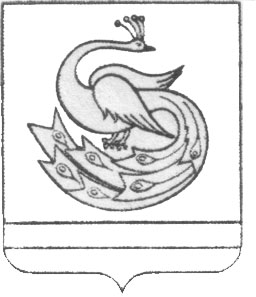 АДМИНИСТРАЦИЯ ПЛАСТОВСКОГО МУНИЦИПАЛЬНОГО РАЙОНАРАСПОРЯЖЕНИЕ«_07_»___05____2018 г.                                                                      № 225-рПестряков А.Н.-первый заместитель главы Пластовского муниципального района по вопросам жилищно-коммунального хозяйства и строительства,  председатель  Рабочей группы;Федорцова С.А.-заместитель главы Пластовского муниципального района по управлению экономикой и муниципальным имуществом;Егорова Н.И.-начальник отдела экономики Управления экономики и муниципального имущества администрации Пластовского муниципального района, секретарь Рабочей группы;Пыталев В.Н.-начальник юридического отдела  администрации Пластовского муниципального района.Трубаева Л.В. -начальник Пластовского муниципальногопроизводственного многоотраслевого объединения коммунального хозяйства;Циколенко А.П.-глава Пластовского городского поселения.